附件一 活動申請表註：表格欄位請以電腦打字方式填寫。註：主辦單位將不定期派員至各執行學校進行實地訪視。註：國中學校每堂課程至少25人次、高中職學校每堂課程至少20人次參與。註：實務操作課程若能以「米食文化傳承與節慶禮俗概念」設計者，列入優先順序名單。註：若申請屬性為高中職學校且能帶隊參加「2024非米不可全國創意米食競賽」者，列入優先順序名單。附件二活動簽到表註：請使用藍色或黑色原子筆簽名，切勿使用鉛筆。註：表格欄位若不敷使用，請自行增加。註：國中學校每堂課程至少25人次、高中職學校每堂課程至少20人次參與。附件二活動簽到表註：請使用藍色或黑色原子筆簽名，切勿使用鉛筆。註：表格欄位若不敷使用，請自行增加。註：國中學校每堂課程至少25人次、高中職學校每堂課程至少20人次參與。附件二活動簽到表註：請使用藍色或黑色原子筆簽名，切勿使用鉛筆。註：表格欄位若不敷使用，請自行增加。註：國中學校每堂課程至少25人次、高中職學校每堂課程至少20人次參與。附件三結案報告書附件四結案報告書附件五結案報告書註：表格欄位以一項產品為限，若超過一個以上請分頁填寫 (一項產品以一頁為原則）。附件五多元米食製品實作_結案報告書註：表格欄位以一項產品為限，若超過一個以上請分頁填寫 (一項產品以一頁為原則）；照片請以清晰為原則。附件五多元米食製品實作_結案報告書註：表格欄位若不敷使用，請自行增加；照片請以清晰為原則。附件五多元米食製品實作_結案報告書註：照片請以清晰為原則；說明欄位，可依照片實際情形加以說明。附件五多元米食製品實作_結案報告書註：照片請以清晰為原則；說明欄位，可依照片實際情形加以說明。附件六授權同意書授權主題：2024多元食米教育活動計畫-成果報告授權單位：                            （甲方）授權使用單位：農業部農糧署  （乙方）授權內容：同意計畫成果報告相關資料供農業部農糧署使用。授權說明：甲方授權乙方使用權，作為教育推廣用途，成果報告所附電子檔（含照片）及書面等，無償授權予農業部農糧署使用及放置於「食米食農教育網站」，提供民眾下載閱覽及引用等非營利使用行為。授權人：                （親筆正楷填寫）職稱：電話：日期：中華民國    113   年      月     日附件七 個人領據、存摺影本註：僅供講師鐘點費及食材費匯款使用。附件八編號：   　   （主辦單位填寫）））編號：   　   （主辦單位填寫）））申請日期： 113年    月    日申請日期： 113年    月    日申請日期： 113年    月    日學校名稱申請老師單位／職稱辦公室電話及分機聯絡手機E-mail聯絡地址LINE ID註：為建立群組使用註：為建立群組使用註：為建立群組使用註：為建立群組使用米食認識米食認識米食認識米食認識米食認識活動日期活動地點活動對象預估人數米食營養與健康米食營養與健康米食營養與健康米食營養與健康米食營養與健康活動日期活動地點活動對象預估人數多元米食製品實作多元米食製品實作多元米食製品實作多元米食製品實作多元米食製品實作預計品項活動日期活動地點活動對象預估人數學校勾選 (選填）□可以於課程中融入「米食文化傳承與節慶禮俗概念」設計□可以於課程中融入「米食文化傳承與節慶禮俗概念」設計□可以於課程中融入「米食文化傳承與節慶禮俗概念」設計□可以於課程中融入「米食文化傳承與節慶禮俗概念」設計僅限高中職學校勾選 (選填）□可以帶1隊參加「2024非米不可全國創意米食競賽」□可以帶2隊參加「2024非米不可全國創意米食競賽」□可以帶3隊參加「2024非米不可全國創意米食競賽」□可以帶1隊參加「2024非米不可全國創意米食競賽」□可以帶2隊參加「2024非米不可全國創意米食競賽」□可以帶3隊參加「2024非米不可全國創意米食競賽」□可以帶1隊參加「2024非米不可全國創意米食競賽」□可以帶2隊參加「2024非米不可全國創意米食競賽」□可以帶3隊參加「2024非米不可全國創意米食競賽」□可以帶1隊參加「2024非米不可全國創意米食競賽」□可以帶2隊參加「2024非米不可全國創意米食競賽」□可以帶3隊參加「2024非米不可全國創意米食競賽」米食認識米食認識米食認識米食認識米食認識學校名稱參與課程班級參與課程班級授課日期實際出席人數實際出席人數編號簽名編號簽名簽名116217318419520621722823924102511261227132814291530米食營養與健康米食營養與健康米食營養與健康米食營養與健康米食營養與健康學校名稱參與課程班級參與課程班級授課日期實際出席人數實際出席人數編號簽名編號簽名簽名116217318419520621722823924102511261227132814291530多元米食製品實作多元米食製品實作多元米食製品實作多元米食製品實作多元米食製品實作學校名稱參與課程班級參與課程班級授課日期實際出席人數實際出席人數編號簽名編號簽名簽名116217318419520621722823924102511261227132814291530米食認識米食認識米食認識米食認識 學校名稱 授課老師 活動內容 活動內容 活動內容 活動內容請簡述課程活動內容，字數要求：200字。請簡述課程活動內容，字數要求：200字。請簡述課程活動內容，字數要求：200字。請簡述課程活動內容，字數要求：200字。課程教材照片照片須清晰課程教材照片照片須清晰課程教材照片照片須清晰課程教材照片照片須清晰教師授課照片照片須清晰教師授課照片照片須清晰教師授課照片（含學生）照片須清晰教師授課照片（含學生）照片須清晰 檢討與建議 檢討與建議 檢討與建議 檢討與建議檢討與建議請勿留白，字數要求：100 ~ 150字。檢討與建議請勿留白，字數要求：100 ~ 150字。檢討與建議請勿留白，字數要求：100 ~ 150字。檢討與建議請勿留白，字數要求：100 ~ 150字。米食營養與健康米食營養與健康米食營養與健康米食營養與健康 學校名稱 授課老師 活動內容 活動內容 活動內容 活動內容請簡述課程活動內容，字數要求：200字。請簡述課程活動內容，字數要求：200字。請簡述課程活動內容，字數要求：200字。請簡述課程活動內容，字數要求：200字。課程教材照片照片須清晰課程教材照片照片須清晰課程教材照片照片須清晰課程教材照片照片須清晰教師授課照片照片須清晰教師授課照片照片須清晰教師授課照片（含學生）照片須清晰教師授課照片（含學生）照片須清晰 檢討與建議 檢討與建議 檢討與建議 檢討與建議檢討與建議請勿留白，字數要求：100 ~ 150字。檢討與建議請勿留白，字數要求：100 ~ 150字。檢討與建議請勿留白，字數要求：100 ~ 150字。檢討與建議請勿留白，字數要求：100 ~ 150字。多元米食製品實作多元米食製品實作多元米食製品實作多元米食製品實作多元米食製品實作多元米食製品實作多元米食製品實作學校名稱授課老師授課老師產品配方及製作方式產品配方及製作方式產品配方及製作方式產品配方及製作方式產品配方及製作方式產品配方及製作方式產品配方及製作方式產品名稱產品名稱食材份量（人份）食材份量（人份）原料名稱原料名稱重量（g）百分比%百分比%產品製作步驟產品製作步驟請簡要敘述製作步驟，若使用Microsoft Word的【編號】工具，請留意編號數字連貫性。請簡要敘述製作步驟，若使用Microsoft Word的【編號】工具，請留意編號數字連貫性。請簡要敘述製作步驟，若使用Microsoft Word的【編號】工具，請留意編號數字連貫性。請簡要敘述製作步驟，若使用Microsoft Word的【編號】工具，請留意編號數字連貫性。請簡要敘述製作步驟，若使用Microsoft Word的【編號】工具，請留意編號數字連貫性。請簡要敘述製作步驟，若使用Microsoft Word的【編號】工具，請留意編號數字連貫性。請簡要敘述製作步驟，若使用Microsoft Word的【編號】工具，請留意編號數字連貫性。請簡要敘述製作步驟，若使用Microsoft Word的【編號】工具，請留意編號數字連貫性。請簡要敘述製作步驟，若使用Microsoft Word的【編號】工具，請留意編號數字連貫性。請簡要敘述製作步驟，若使用Microsoft Word的【編號】工具，請留意編號數字連貫性。請簡要敘述製作步驟，若使用Microsoft Word的【編號】工具，請留意編號數字連貫性。請簡要敘述製作步驟，若使用Microsoft Word的【編號】工具，請留意編號數字連貫性。請簡要敘述製作步驟，若使用Microsoft Word的【編號】工具，請留意編號數字連貫性。請簡要敘述製作步驟，若使用Microsoft Word的【編號】工具，請留意編號數字連貫性。請簡要敘述製作步驟，若使用Microsoft Word的【編號】工具，請留意編號數字連貫性。請簡要敘述製作步驟，若使用Microsoft Word的【編號】工具，請留意編號數字連貫性。請簡要敘述製作步驟，若使用Microsoft Word的【編號】工具，請留意編號數字連貫性。請簡要敘述製作步驟，若使用Microsoft Word的【編號】工具，請留意編號數字連貫性。請簡要敘述製作步驟，若使用Microsoft Word的【編號】工具，請留意編號數字連貫性。請簡要敘述製作步驟，若使用Microsoft Word的【編號】工具，請留意編號數字連貫性。請簡要敘述製作步驟，若使用Microsoft Word的【編號】工具，請留意編號數字連貫性。請簡要敘述製作步驟，若使用Microsoft Word的【編號】工具，請留意編號數字連貫性。請簡要敘述製作步驟，若使用Microsoft Word的【編號】工具，請留意編號數字連貫性。請簡要敘述製作步驟，若使用Microsoft Word的【編號】工具，請留意編號數字連貫性。請簡要敘述製作步驟，若使用Microsoft Word的【編號】工具，請留意編號數字連貫性。請簡要敘述製作步驟，若使用Microsoft Word的【編號】工具，請留意編號數字連貫性。請簡要敘述製作步驟，若使用Microsoft Word的【編號】工具，請留意編號數字連貫性。請簡要敘述製作步驟，若使用Microsoft Word的【編號】工具，請留意編號數字連貫性。請簡要敘述製作步驟，若使用Microsoft Word的【編號】工具，請留意編號數字連貫性。請簡要敘述製作步驟，若使用Microsoft Word的【編號】工具，請留意編號數字連貫性。請簡要敘述製作步驟，若使用Microsoft Word的【編號】工具，請留意編號數字連貫性。請簡要敘述製作步驟，若使用Microsoft Word的【編號】工具，請留意編號數字連貫性。請簡要敘述製作步驟，若使用Microsoft Word的【編號】工具，請留意編號數字連貫性。請簡要敘述製作步驟，若使用Microsoft Word的【編號】工具，請留意編號數字連貫性。請簡要敘述製作步驟，若使用Microsoft Word的【編號】工具，請留意編號數字連貫性。請簡要敘述製作步驟，若使用Microsoft Word的【編號】工具，請留意編號數字連貫性。請簡要敘述製作步驟，若使用Microsoft Word的【編號】工具，請留意編號數字連貫性。請簡要敘述製作步驟，若使用Microsoft Word的【編號】工具，請留意編號數字連貫性。請簡要敘述製作步驟，若使用Microsoft Word的【編號】工具，請留意編號數字連貫性。請簡要敘述製作步驟，若使用Microsoft Word的【編號】工具，請留意編號數字連貫性。總合總合請簡要敘述製作步驟，若使用Microsoft Word的【編號】工具，請留意編號數字連貫性。請簡要敘述製作步驟，若使用Microsoft Word的【編號】工具，請留意編號數字連貫性。產品創意概念產品創意概念請簡述創意概念，字數要求：80 ~ 150 字。請簡述創意概念，字數要求：80 ~ 150 字。產品外觀正面照照片須清晰且清楚呈現產品賣相產品外觀剖面照照片須清晰且清楚呈現產品賣相檢討與建議檢討與建議檢討與建議請勿留白，字數要求：100 ~ 150字。檢討與建議請勿留白，字數要求：100 ~ 150字。原料標章照片原料標章照片原料標章照片原料標章照片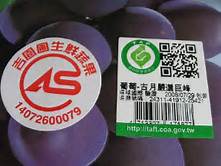 具有三章一Q的原料標章照片具有三章一Q的原料標章照片內容 葡萄  (範例，正式報告請勿使用）內容具有三章一Q的原料標章照片具有三章一Q的原料標章照片具有三章一Q的原料標章照片具有三章一Q的原料標章照片內容內容具有三章一Q的原料標章照片具有三章一Q的原料標章照片具有三章一Q的原料標章照片具有三章一Q的原料標章照片內容內容課程活動照片課程活動照片課程活動照片課程活動照片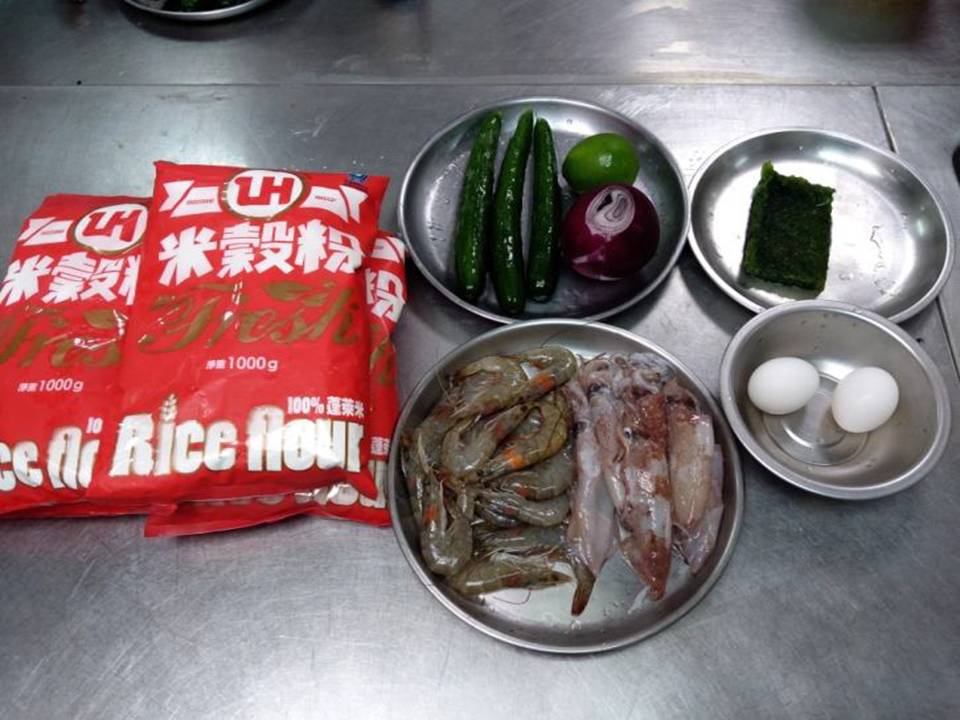 說明原料照片1（範例，正式報告請勿使用）說明原料照片2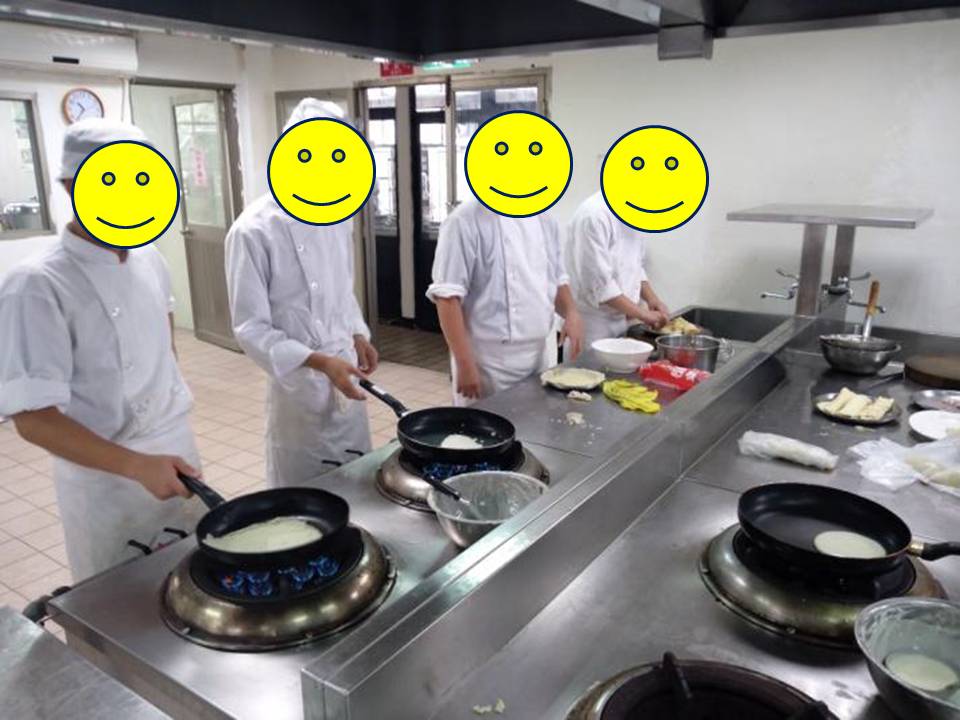 說明製程照片1（範例，正式報告請勿使用）說明製程照片2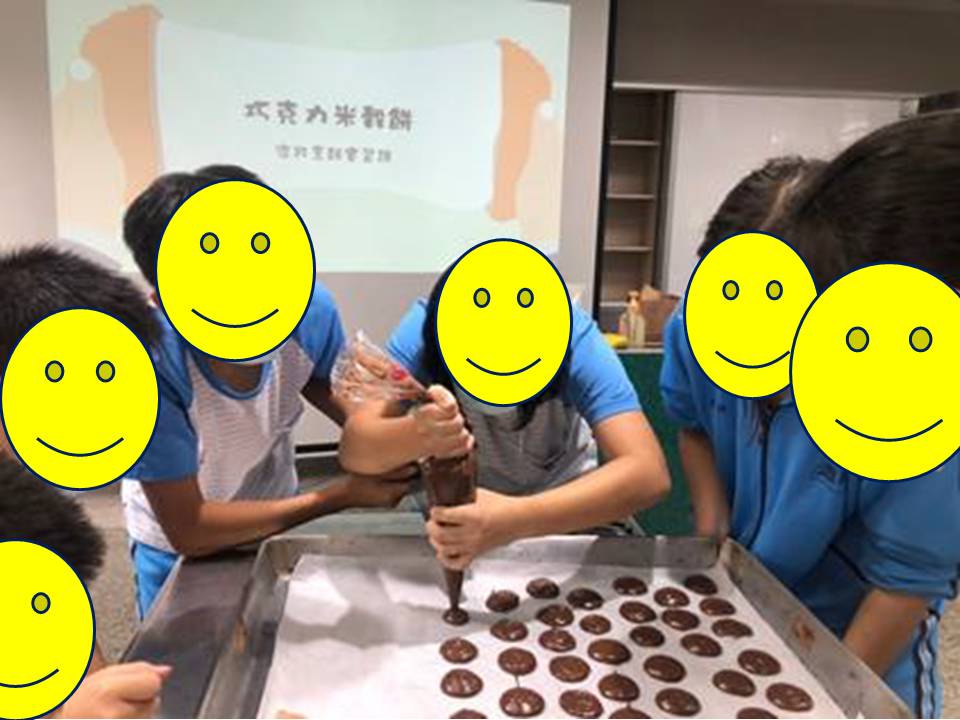 說明製程照片3（範例，正式報告請勿使用）說明製程照片4課程活動照片課程活動照片課程活動照片課程活動照片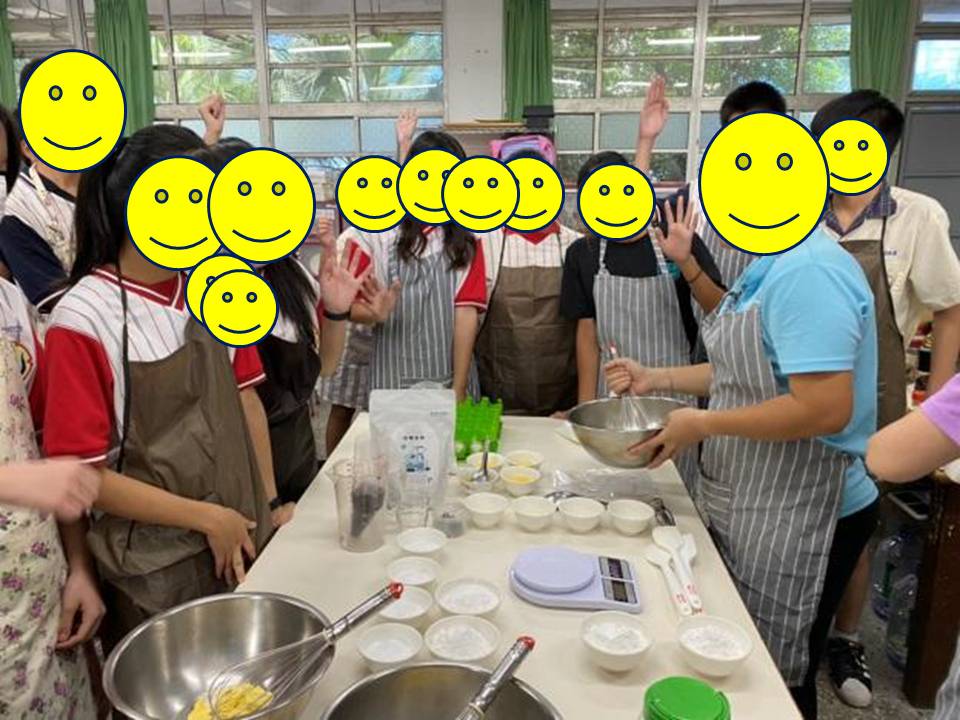 說明師生互動照片1(範例，正式報告請勿使用)說明師生互動照片2說明師生互動照片3說明師生互動照片4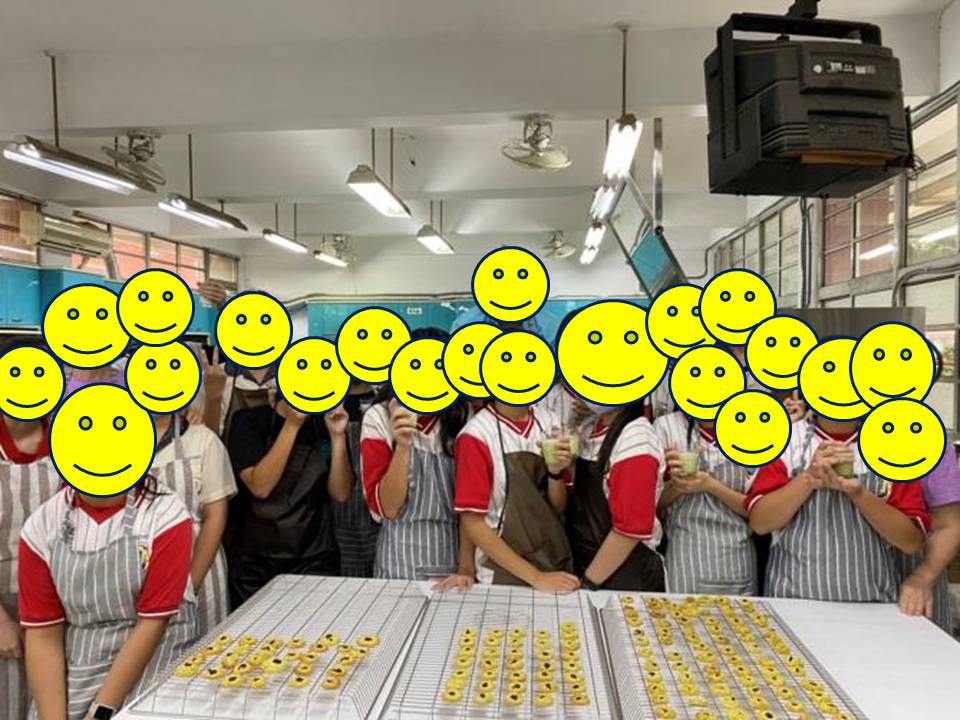 說明師生產品合照1 (範例，正式報告請勿使用)說明師生產品大合照2領據領據領據領據領據領據領據領據領據領據摘要2024多元食米教育活動計畫講師鐘點費2024多元食米教育活動計畫講師鐘點費2024多元食米教育活動計畫講師鐘點費2024多元食米教育活動計畫講師鐘點費2024多元食米教育活動計畫講師鐘點費備考備考4,000元整4,000元整金額新台幣 肆仟元整新台幣 肆仟元整新台幣 肆仟元整新台幣 肆仟元整新台幣 肆仟元整新台幣 肆仟元整新台幣 肆仟元整新台幣 肆仟元整新台幣 肆仟元整上款已照數領訖此據    社團法人臺灣穀物產業發展協會    台照領  款  人（親筆正楷填寫）：____________________________身分證字號（親筆正楷填寫）：____________________________服 務 機關（親筆正楷填寫）：____________________________ 戶 籍 地址（親筆正楷填寫）：____________________________上款已照數領訖此據    社團法人臺灣穀物產業發展協會    台照領  款  人（親筆正楷填寫）：____________________________身分證字號（親筆正楷填寫）：____________________________服 務 機關（親筆正楷填寫）：____________________________ 戶 籍 地址（親筆正楷填寫）：____________________________上款已照數領訖此據    社團法人臺灣穀物產業發展協會    台照領  款  人（親筆正楷填寫）：____________________________身分證字號（親筆正楷填寫）：____________________________服 務 機關（親筆正楷填寫）：____________________________ 戶 籍 地址（親筆正楷填寫）：____________________________上款已照數領訖此據    社團法人臺灣穀物產業發展協會    台照領  款  人（親筆正楷填寫）：____________________________身分證字號（親筆正楷填寫）：____________________________服 務 機關（親筆正楷填寫）：____________________________ 戶 籍 地址（親筆正楷填寫）：____________________________上款已照數領訖此據    社團法人臺灣穀物產業發展協會    台照領  款  人（親筆正楷填寫）：____________________________身分證字號（親筆正楷填寫）：____________________________服 務 機關（親筆正楷填寫）：____________________________ 戶 籍 地址（親筆正楷填寫）：____________________________上款已照數領訖此據    社團法人臺灣穀物產業發展協會    台照領  款  人（親筆正楷填寫）：____________________________身分證字號（親筆正楷填寫）：____________________________服 務 機關（親筆正楷填寫）：____________________________ 戶 籍 地址（親筆正楷填寫）：____________________________上款已照數領訖此據    社團法人臺灣穀物產業發展協會    台照領  款  人（親筆正楷填寫）：____________________________身分證字號（親筆正楷填寫）：____________________________服 務 機關（親筆正楷填寫）：____________________________ 戶 籍 地址（親筆正楷填寫）：____________________________上款已照數領訖此據    社團法人臺灣穀物產業發展協會    台照領  款  人（親筆正楷填寫）：____________________________身分證字號（親筆正楷填寫）：____________________________服 務 機關（親筆正楷填寫）：____________________________ 戶 籍 地址（親筆正楷填寫）：____________________________上款已照數領訖此據    社團法人臺灣穀物產業發展協會    台照領  款  人（親筆正楷填寫）：____________________________身分證字號（親筆正楷填寫）：____________________________服 務 機關（親筆正楷填寫）：____________________________ 戶 籍 地址（親筆正楷填寫）：____________________________上款已照數領訖此據    社團法人臺灣穀物產業發展協會    台照領  款  人（親筆正楷填寫）：____________________________身分證字號（親筆正楷填寫）：____________________________服 務 機關（親筆正楷填寫）：____________________________ 戶 籍 地址（親筆正楷填寫）：____________________________中華民國中華民國113年月月日存摺影本存摺影本 請實貼可使用掃描檔案基本資訊須清晰可辨識「2024多元食米教育活動計畫」結案報告寄送黏貼專用信封截止收件日期：113年10月31日（四）（以郵戳為憑）「2024多元食米教育活動計畫」結案報告寄送黏貼專用信封截止收件日期：113年10月31日（四）（以郵戳為憑）「2024多元食米教育活動計畫」結案報告寄送黏貼專用信封截止收件日期：113年10月31日（四）（以郵戳為憑）「2024多元食米教育活動計畫」結案報告寄送黏貼專用信封截止收件日期：113年10月31日（四）（以郵戳為憑）寄件學校郵票黏貼處郵票黏貼處寄 件 人郵票黏貼處郵票黏貼處聯絡電話郵票黏貼處郵票黏貼處地    址郵票黏貼處郵票黏貼處10462臺北市中山區大直街70號 (實踐大學食品營養與保健生技學系)多元食米推廣小組 收收件人電話：（02）2538-1111#622510462臺北市中山區大直街70號 (實踐大學食品營養與保健生技學系)多元食米推廣小組 收收件人電話：（02）2538-1111#622510462臺北市中山區大直街70號 (實踐大學食品營養與保健生技學系)多元食米推廣小組 收收件人電話：（02）2538-1111#622510462臺北市中山區大直街70號 (實踐大學食品營養與保健生技學系)多元食米推廣小組 收收件人電話：（02）2538-1111#6225★為避免影響權益，報名者寄件前，請檢查並確認下列資料是否繳交齊全，並在□內打「✔」確認後親筆簽名。★為避免影響權益，報名者寄件前，請檢查並確認下列資料是否繳交齊全，並在□內打「✔」確認後親筆簽名。★為避免影響權益，報名者寄件前，請檢查並確認下列資料是否繳交齊全，並在□內打「✔」確認後親筆簽名。★為避免影響權益，報名者寄件前，請檢查並確認下列資料是否繳交齊全，並在□內打「✔」確認後親筆簽名。已詳閱、了解且同意「多元食米教育活動計畫」簡章內容（確認請打✔）□ 附件二  活動簽到表（紙本，三個課程）□ 附件三  米食認識_結案報告書（電子檔）□ 附件四  米食營養與健康_結案報告書（電子檔）□ 附件五  多元米食製品實作_結案報告書（電子檔）□ 附件六  授權同意書（紙本）□ 附件七  個人領據、存摺影本（紙本）□ 其  他  食材費原始憑證(紙本，裝至一般信封，請勿黏貼、裝訂) □ 已將電子檔案（附件三、四、五兩種檔案類型）寄至，收件信箱：rice.edu2019@gmail.com。□ 本人已確定資料全數繳齊及正確無誤並同意遵守各項規定，若經查資料不符或未齊全，視同放棄且絕無異議。   申請人親筆簽名：______________________中華民國 113年       月       日已詳閱、了解且同意「多元食米教育活動計畫」簡章內容（確認請打✔）□ 附件二  活動簽到表（紙本，三個課程）□ 附件三  米食認識_結案報告書（電子檔）□ 附件四  米食營養與健康_結案報告書（電子檔）□ 附件五  多元米食製品實作_結案報告書（電子檔）□ 附件六  授權同意書（紙本）□ 附件七  個人領據、存摺影本（紙本）□ 其  他  食材費原始憑證(紙本，裝至一般信封，請勿黏貼、裝訂) □ 已將電子檔案（附件三、四、五兩種檔案類型）寄至，收件信箱：rice.edu2019@gmail.com。□ 本人已確定資料全數繳齊及正確無誤並同意遵守各項規定，若經查資料不符或未齊全，視同放棄且絕無異議。   申請人親筆簽名：______________________中華民國 113年       月       日已詳閱、了解且同意「多元食米教育活動計畫」簡章內容（確認請打✔）□ 附件二  活動簽到表（紙本，三個課程）□ 附件三  米食認識_結案報告書（電子檔）□ 附件四  米食營養與健康_結案報告書（電子檔）□ 附件五  多元米食製品實作_結案報告書（電子檔）□ 附件六  授權同意書（紙本）□ 附件七  個人領據、存摺影本（紙本）□ 其  他  食材費原始憑證(紙本，裝至一般信封，請勿黏貼、裝訂) □ 已將電子檔案（附件三、四、五兩種檔案類型）寄至，收件信箱：rice.edu2019@gmail.com。□ 本人已確定資料全數繳齊及正確無誤並同意遵守各項規定，若經查資料不符或未齊全，視同放棄且絕無異議。   申請人親筆簽名：______________________中華民國 113年       月       日本封袋請以掛號、限時掛號、快遞或宅急便寄發，若有遺失或延誤，而致無法結案，請自行負責。 上列各件請依順序，由上而下整理齊全，請勿凹摺， 平放裝入封袋內。上列各件請依順序，由上而下整理齊全，請勿凹摺， 平放裝入封袋內。上列各件請依順序，由上而下整理齊全，請勿凹摺， 平放裝入封袋內。上列各件請依順序，由上而下整理齊全，請勿凹摺， 平放裝入封袋內。